Пальчиковые игры на основе сказокПальчиковые игры и упражнения – уникальное средство для развития мелкой моторики и речи ребенка в их единстве и взаимосвязи. Разучивание текстов с использованием «пальчиковой» гимнастики стимулирует:развитие речи;пространственного мышления;внимания;Воображения;воспитывает быстроту реакции и эмоциональную выразительность;память, ребенок лучше запоминает стихотворные тексты;речь делается более выразительной.Пальчиковые игры по мотивам сказок помогают не только совершенствовать мелкую моторику, но и закреплять знание содержания сказок, развивать речь и образное мышление.Сказки
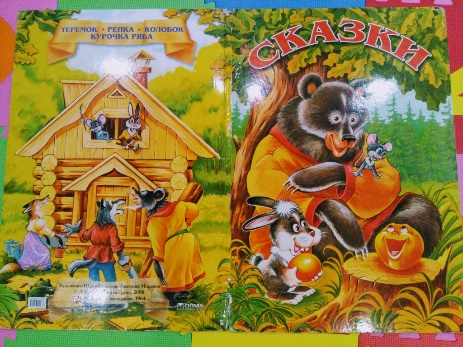 Будем пальчики считать,Будем сказки называть:
(Вытягивают руки вперед, играя пальчиками.)
Эта сказка – «Теремок».
Эта сказка – «Колобок».
Эта сказка – «Репка»:
Про внучку, бабку, дедку.
(Поочередно касаются большим пальцем остальных, начиная с указательного.)
«Волк и семеро козлят» -
Этим сказкам каждый рад!
(Показывают большой палец.)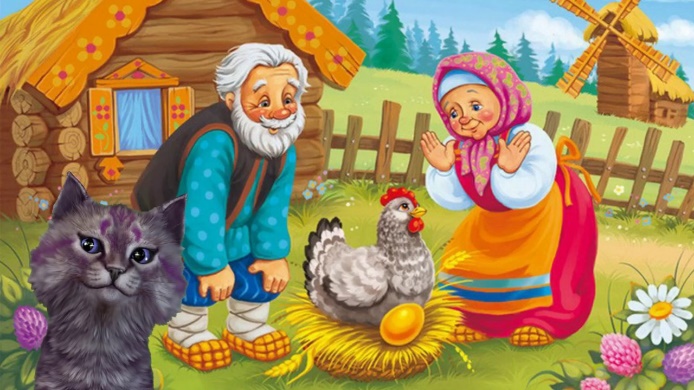 Мышка (Курочка Ряба)Мышка быстренько бежала (бег на месте)Мышка хвостиком виляла (имитация движения)Ой, яичко уронила (наклониться, «поднять яичко»)Посмотрите-ка, разбила («показать яичко» на вытянутых руках)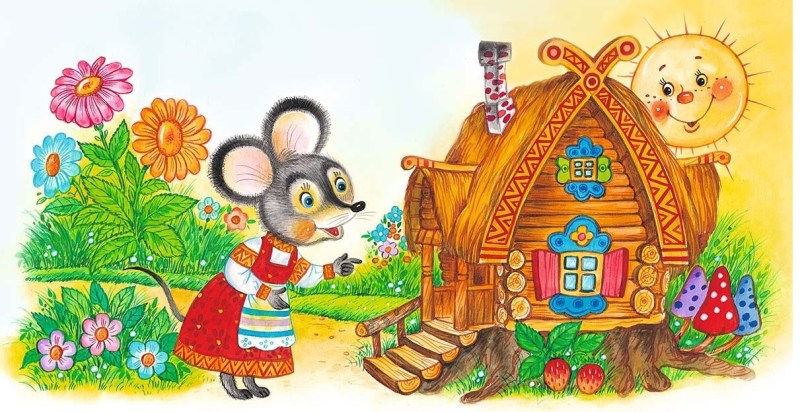 пальчиковая сказка-игра "Теремок"На полянке теремок(ладошки соединяем домиком)дверь закрыта на замок(пальцы сомкнуты в "замок")Из трубы идет дымок(сомкнуть пальцы в колечки)вокруг терема забор(руки перед собой, пальцы прямые и сомкнутые)чтобы не забрался вор.тук-тук-туктук-тук-тук(кулачок стучит по ладони)Открывайте, я ваш друг!(Руки развести в стороны)